Publicado en Barcelona el 01/08/2024 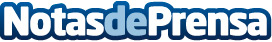 Francia, un verdadero museo al aire libre con infinitos atractivos2024 es un año excepcional para Francia por la celebración de grandes acontecimientos de repercusión mundial como Los Juegos Olímpicos de París o la reapertura de la Catedral de Notre-Dame; eventos que van a permitir mostrar al mundo la gran diversidad y calidad de la oferta turística del país, comprometida siempre con la sostenibilidad, según explica ATOUT FRANCEDatos de contacto:MireiaALFABÉTIKO681113032Nota de prensa publicada en: https://www.notasdeprensa.es/francia-un-verdadero-museo-al-aire-libre-con_1 Categorias: Internacional Nacional Gastronomía Viaje Historia Madrid Cataluña Turismo Ciclismo Sostenibilidad Patrimonio http://www.notasdeprensa.es